ЧЕРКАСЬКА ОБЛАСНА РАДАР І Ш Е Н Н Я26.11.2021                                                                             № 9-29/VIIIПро внесення зміндо обласної програмивпровадження унавчально-виховний процесзагальноосвітніх навчальнихзакладів інформаційно-комунікаційнихтехнологій „Сто відсотків“на період до 2023 рокуВідповідно до статті 59 Закону України „Про місцеве самоврядування в Україні“ обласна рада в и р і ш и л а:внести зміни до обласної програми впровадження у навчально-виховний процес загальноосвітніх навчальних закладів інформаційно-комунікаційних технологій "Сто відсотків" на період до 2023 року (далі ‒ Програма), затвердженої рішенням обласної ради від 14.12.2011 № 10-2/VI зі змінами, внесеними рішеннями обласної ради від 16.10.2015 № 43-23/VI, від 02.03.2018 № 21-22/VIІ, від 25.10.2019 № 32-50/VIІ, від 12.06.2020 № 37-31/VII, від 19.02.2021 № 5-27/VIII, виклавши абзац третій розділу Програми „Обсяги та джерела фінансування“ в такій редакції:„Придбання обладнання для кабінетів інформатики здійснюватиметься за принципом дольової участі: 10 відсотків від вартості – за рахунок коштів обласного бюджету (у т. ч. залишку освітньої субвенції), 90 відсотків – за рахунок коштів місцевого бюджету (у т. ч. залишку освітньої субвенції) та інших джерел, не заборонених законодавством. Придбання обладнання для кабінетів предмета „Захист України“ здійснюватиметься за принципом дольової участі: 50 відсотків від вартості – за рахунок коштів обласного бюджету (у т. ч. залишку освітньої субвенції), 50 відсотків – за рахунок коштів місцевого бюджету (у т. ч. залишку освітньої субвенції) та інших джерел, не заборонених законодавством".Голова                                                                               А. ПІДГОРНИЙ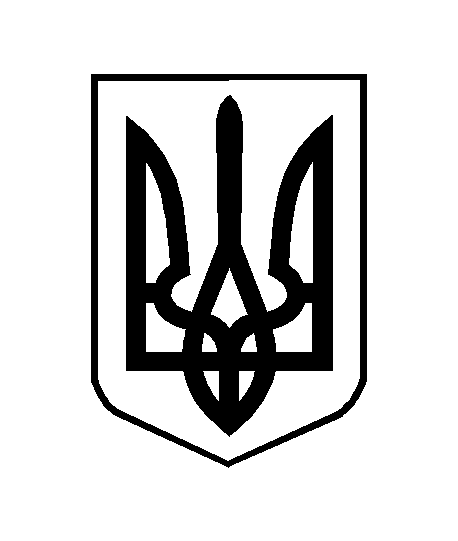 